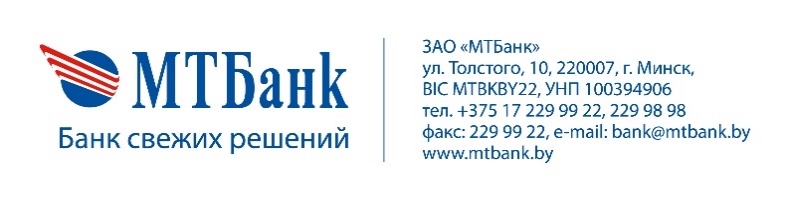 УТВЕРЖДЕНОПротокол заседания Правления ЗАО «МТБанк»  14.06.2016 №31Новая редакция утвержденаПротоколом заседания Правления ЗАО «МТБанк»23.03.2021 № 34	ПУБЛИЧНАЯ ОФЕРТА	ДОГОВОРна оказание услуги «Информирование об операциях с использованием банковской платежной карточки»Настоящий документ, размещенный в сети Интернет на сайте по адресу https://www.mtbank.by Закрытым акционерным обществом «Минский транзитный банк» (ЗАО «МТБанк»), именуемым в дальнейшем «Банк», является публичной офертой, то есть предложением Банка заключить договор на оказание услуги «Информирование об операциях с использованием банковской платежной карточки» (далее – Договор) с физическим лицом, юридическим лицом или индивидуальным предпринимателем, предварительно заключившим с Банком договор об использовании банковской платежной карточки или договор текущего (расчетного) банковского счета с использованием корпоративной дебетовой банковской платежной карточки, именуемым далее «Клиент». Банк считает себя заключившим Договор на условиях, указанных в настоящей публичной оферте, с Клиентом, который в порядке, предусмотренном публичной офертой, акцептует ее. Акцептом настоящей публичной оферты (заключением Договора) является выполнение одного из следующих действий: 1) выражение Клиентом согласия на подключение Услуги, оформленного на бумажном носителе либо в СДБО, при заключении Договора об использовании банковской платежной карточки;2) предоставление Клиентом заявления на подключение Услуги, установленной Банком формы; 3) выражение согласия Клиента на подключение Услуги в соответствующей графе: Заявления-анкеты на получение дополнительной банковской платежной карточки, установленной Банком формы; Заявления на перевыпуск банковской платежной карточки, установленной Банком формы; Заявления-анкеты на выпуск и получение корпоративной дебетовой банковской платежной карточки, установленной Банком формы; Заявления на перевыпуск и получение корпоративной дебетовой банковской платежной карточки, установленной Банком формы; 4) подключение Клиентом Услуги посредством СДБО «Интернет Банк «Мой Банк», «Мобильный банк «Мой Банк» или СДБО «Корпоративная карта онлайн».Договор считается заключенным между Банком и Клиентом с момента акцепта Клиентом публичной оферты. Договор заключается на нижеприведенных условиях.ТЕРМИНЫ И ОПРЕДЕЛЕНИЯПрименительно к Договору нижеприведенные термины и определения используются в следующих значениях:Авторизация – разрешение банка-эмитента и (или) владельца платежной системы на совершение операции при использовании Карточки.Аутсорсинговая организация – сторонняя организация либо лицо, осуществляющее деятельность в качестве индивидуального предпринимателя, которые выступают в качестве исполнителя услуг и осуществляют управление процессом реализации отдельных функций, их частей, бизнес-процессов, видов деятельности, составляющих их работы и услуги, переданных Банком (полностью либо частично), в рамках своей деятельности.Банковский день – часть рабочего дня, в течение которой происходит обслуживание клиентов и структурных подразделений Банка, предусматривающая прием, оформление, контроль учетных документов и отражение операций в бухгалтерском учете Банка.Держатель Карточки – физическое лицо, использующее Карточку на основании заключенного Договора об использовании банковской платежной карточки или в силу полномочий, предоставленных Клиентом.Договор об использовании банковской платежной карточки – договор Счета Клиента - физического лица, предусматривающий использование личной дебетовой банковской платежной карточки для доступа к Счету Клиента.Законодательство – действующее законодательство Республики Беларусь.Карточка – личная дебетовая банковская платежная карточка или корпоративная дебетовая банковская платежная карточка.Клиент – обслуживаемые Банком юридическое лицо, индивидуальный предприниматель либо физическое лицо, заключившие с Банком соответственно договор текущего (расчетного) банковского счета с использованием корпоративной дебетовой банковской платежной карточки или Договор об использовании банковской платежной карточки. Номер мобильного телефона – абонентский номер мобильного телефона Клиента (Держателя Карточки) в сети оператора мобильной связи.Перечень вознаграждений – перечень вознаграждений по операциям с клиентами и банками-корреспондентами ЗАО «МТБанк», размещается Банком на Сайте.Платежная система – международная платежная система Visa International, Mastercard Worldwide, платежная система Белкарт.Провайдер сообщений – Аутсорсинговая организация, которая осуществляет отправку Сообщений интернет провайдеру и (или) оператору мобильной связи.Расчетный период – период времени с последнего рабочего дня предыдущего месяца по предпоследний рабочий день текущего месяца.Сайт – официальный сайт Банка в сети Интернет, расположенный по адресу https://www.mtbank.by. СДБО – автоматизированная система дистанционного банковского обслуживания, совокупность технологий по совершению банковских операций/услуг на основании полученных электронных сообщений с использованием программно-технических средств и телекоммуникационных систем, обеспечивающих взаимодействие Банка и клиентов, в том числе СДБО «Интернет Банк «Мой Банк», «Мобильный банк» «Мой Банк» и СДБО «Корпоративная карта онлайн».Сообщение –  уведомление Клиента (иного Держателя Карточки) через электронные каналы информирования (SMS-сообщение, push-уведомление, сообщение, направленное посредством использования мессенджера Viber) об операциях с использованием Карточки и (или) ее реквизитов, а также иных операциях и услугах, предусмотренных Договором.Стороны – Банк и Клиент при совместном упоминании. Счет – текущий (расчетный) банковский счет, доступ к которому может быть обеспечен при использовании Карточки.Иные термины и определения, применяемые в настоящем Договоре, используются и толкуются Сторонами в соответствии с терминами и определениями, закрепленными в Законодательстве или принятыми установившейся практикой.ПРЕДМЕТ ДОГОВОРАВ соответствии с Договором Банк обязуется оказывать Клиенту информационную услугу, посредством направления Сообщений Клиенту (иному Держателю Карточки) по одобренным и отклоненным операциям, совершенным с использованием Карточки и (или) ее реквизитов (далее – Услуга).  Услуга предоставляется Клиентам, являющимся абонентами как белорусских операторов мобильной связи, так и иностранных операторов мобильной связи.Клиент соглашается, что приоритетным каналом приема Сообщения является мессенджер Viber. При невозможности получить Сообщение посредством Viber по причинам: отсутствия установленного мессенджера на технических средствах Клиента; при наличии статуса Клиента «не в сети»; иным причинам, по которым невозможно отправить Сообщение, Банк осуществляет информирование Клиента посредством отправки SMS-сообщения на Номер мобильного телефона Клиента (иного Держателя Карточки).   В обязанности Банка по оказанию Услуги входит формирование Сообщений и передача их Провайдеру сообщений. Доставку Сообщений Клиенту (иному Держателю Карточки) осуществляет оператор мобильной связи и (или) интернет-провайдер согласно п.2.3. Договора. Банк не несет ответственность за неисполнение или ненадлежащее исполнение оператором мобильной связи и (или) интернет-провайдером обязательств по передаче (доставке) Сообщений Клиенту (иному Держателю Карточки), а также за неполучение Сообщений по иным обстоятельствам, за которые Банк не отвечает, и вызванные этим последствия.Датой подключения (отключения) Услуги считается дата изменения настроек в системе Банка.Банком предоставляется возможность отправки Сообщений только на один Номер мобильного телефона Клиента (иного Держателя Карточки) для одной Карточки Клиента (иного Держателя Карточки) с подключенной Услугой. Сообщение об операции с использованием Карточки и (или) ее реквизитов инициируется Банком в момент Авторизации операции. Сообщения по операциям с дополнительными Карточками отправляются на Номер мобильного телефона Держателя дополнительной Карточки, указанный в Заявлении-анкете на получение дополнительной Карточки (Заявлении-анкете на выпуск и получение корпоративной Карточки) и (или) Заявлении на подключение Услуги, установленной Банком формы. Банк вправе отправлять Клиенту (иному Держателю Карточки) иные Сообщения, содержащие информацию о других оказываемых Клиенту услугах и проводимых операциях, а также информацию о новых услугах и предложениях Банка.Текст Сообщения определяется Банком самостоятельно с учетом требований Законодательства.  Клиент выражает согласие на предоставление Банком информации о Клиенте, условиях настоящего Договора, условиях Договора об использовании банковской платежной карточки или договора текущего (расчетного) банковского счета с использованием корпоративной дебетовой банковской платежной карточки (в т.ч. реквизитах Счета и операциях по Счету), исполнении обязательств по Договору третьим лицам (в т.ч. Аутсорсинговым организациям, перечень которых размещен на Сайте), привлекаемых Банком для:заключения Договора;отправки Сообщений Клиенту (иному Держателю Карточки) в порядке и случаях, предусмотренных Договором;получения, обработки и хранения (в т.ч. с привлечением программно-технических комплексов и услуг) сведений, связанных с заключением и исполнением Договора;оказания услуг (работ) в области информационных технологий, включая разработку, доработку банковских информационных систем и программного обеспечения;совершения иных не противоправных действий, направленных на исполнение обязательств Клиента по Договору, а также выполнения Аутсорсинговыми организациями иных функций при условии, что Банк задействует указанные организации в процессе заключения, сопровождения и исполнения Договора, а также для оказания услуг (выполнения работ) Банку, необходимых для выполнения Банком лицензионных требований и иных требований Законодательства.  Согласие Клиента на передачу Банком информации о Клиенте и Договоре Аутсорсинговым организациям действует до момента получения Банком письменного отказа от такого согласия, но не ранее полного исполнения обязательств по Договору (прекращения (расторжения) Договора. Информация о Клиенте и Договоре может передаваться Банком Аутсорсинговым организациям в течение срока действия соответствующего согласия и использоваться Аутсорсинговыми организациями только для целей выполнения переданной функции. Клиент имеет право на отказ от согласия, отзыв ранее предоставленного согласия на передачу Банком информации о Клиенте и Договоре Аутсорсинговым организациям в полном объеме или частично. При этом Клиент несет риск невозможности исполнения Банком своих обязательств по Договору в связи с таким отказом (отзывом). ФИНАНСОВЫЕ ОТНОШЕНИЯКлиент оплачивает Банку вознаграждение (плату) за оказываемую Услугу в размере, предусмотренном Перечнем вознаграждений. Размер вознаграждения, указанный в Перечне вознаграждений, в части, относящейся к предмету Договора, является его неотъемлемой частью.Размер установленного Банком вознаграждения (платы) за оказываемую Услугу может изменяться Банком в одностороннем порядке путем внесения изменений в Перечень вознаграждений, о чем Банк извещает Клиента не позднее, чем за 7 рабочих дней до изменения размера платы на Сайте https://www.mtbank.by, а также иными доступными способами. Вознаграждение (плата) за Услугу не взимается (не выставляется к оплате) при оказании Услуги после окончания срока действия Карточки и (или) договора Счета Клиента. При этом при оказании Услуги в течение срока действия Карточки вознаграждение (плата) за услугу может взиматься (выставляться к оплате) в том числе и после окончания срока действия Карточки. Вознаграждение (плата) за Услугу взимается (выставляется к оплате) ежемесячно в последний Банковский день месяца, при этом вознаграждение (плата) взимается за Расчетный период, в котором Услуга была подключена и не взимается за Расчетный период, в котором Услуга была отключена. В случае отключения Услуги в течение Расчетного периода, в котором Услуга была подключена, взимается вознаграждение (плата) за один Расчетный период. Вознаграждение (плата) за Услугу не взимается при условии, что в Расчетном периоде Сообщения по операциям с использованием Карточки (в том числе по неуспешным операциям) не отправлялись. Вознаграждение (плата) за Услугу уплачивается путем списания Банком со Счета Клиента суммы, причитающегося Банку вознаграждения, платежным ордером, оформленным Банком.ПРАВА И ОБЯЗАННОСТИ СТОРОНБанк имеет право:Изменить в одностороннем порядке размер установленной платы за Услугу, предварительно уведомив об этом Клиента согласно п. 3.2. Договора. Изменить иные условия Договора в одностороннем порядке посредством размещения новой редакции Договора на Сайте за 10 календарных дней до вступления ее в действие (за исключением п. 3.2. Договора) и с предварительным уведомлением Клиента об изменении условий Договора путем размещения информации на Сайте. Самостоятельно (платежным ордером) списывать с любого текущего (расчетного) банковского счета, открытого в Банке на имя Клиента (в том числе в счет предоставленного Клиенту овердрафтного кредита), суммы задолженности Клиента перед Банком, по начисленному и неуплаченному Клиентом вознаграждению за оказанную Банком по Договору Услугу. Без предварительного уведомления (с последующим уведомлением на Сайте) приостанавливать на срок до 72 (семидесяти двух) часов оказание Услуги по настоящему Договору в следующих случаях: проведения регламентных работ, устранения неисправностей, проведения восстановительных работ, замены программного обеспечения и/или оборудования.Прекратить предоставление Услуги путем одностороннего отказа от исполнения Договора в порядке, предусмотренном п. 4.3.2 Договора в случае нарушения Клиентом (иным Держателем Карточки) условий Договора и (или) Законодательства. Предоставлять документы и сведения (в том числе персональные данные), относящиеся к заключению и исполнению Договора Клиента с Банком, Национальному банку Республики Беларусь и другим уполномоченным государственным органам, аудиторской организации, проводящей аудит Банка; также Банк вправе запрашивать и получать информацию о Клиенте у третьих лиц. С целью исполнения (обеспечения исполнения) своих обязательств по Договору в соответствии с Законодательством и локальными актами Банка осуществлять полную или частичную передачу отдельных функций, их частей, бизнес-процессов, видов деятельности, составляющих их работы и услуги, для выполнения Аутсорсинговой организацией.Клиент имеет право:Использовать Услугу в соответствии с условиями Договора. Расторгнуть Договор в порядке, предусмотренном Договором. Осуществлять иные права, вытекающие из Договора и (или) Законодательства.Банк обязан:Своевременно и качественно оказывать Клиенту Услугу в порядке, предусмотренном Договором. В случае одностороннего отказа от исполнения Договора согласно п. 4.1.4 Договора, Банк не позднее, чем за 10 календарных дней до прекращения предоставления Услуги уведомляет Клиента путем направления Сообщения Клиенту либо направления информационного сообщения посредством СДБО или по адресу электронной почты, а также иными доступными способами по усмотрению Банка.По заявлению Клиента, оформленному согласно п. 7.4 Договора, прекратить предоставление Услуги.Подключить Услугу не позднее 10 рабочих дней после акцепта Клиентом публичной оферты.Клиент обязан:Оплатить в срок не позднее последнего Банковского дня месяца, следующего за отчетным, плату (комиссионное вознаграждение), установленную Перечнем вознаграждений, за оказанные Клиенту в Расчетном периоде услуги.  Незамедлительно уведомить Банк об изменении принадлежащего ему (иному Держателю Карточки) Номера мобильного телефона, на который предоставляется Услуга, в письменном виде (путем личного обращения в Банк и заполнения заявления, установленной Банком формы) и (или) посредством СДБО. В течении 10 календарных дней уведомить об изменении реквизитов документа, удостоверяющего личность, места жительства (пребывания) в письменном виде, путем личного обращения в Банк и заполнения заявления, установленной Банком формы.При утере (хищении) мобильного телефона (SIM-карты) и (или) иного устройства с установленным приложением Viber (иным сервисом и (или) приложением), на которое поступают Сообщения, незамедлительно:обратиться к оператору мобильной связи для блокировки Номера мобильного телефона и (или) SIM-карты,произвести процедуру восстановления Номера мобильного телефона и (или) SIM-карты согласно условиям договора, заключенного с оператором мобильной связи,установить приложение Viber (иное приложение) на новый мобильный телефон и (или) иное устройство Клиента (иного Держателя Карточки),совершить процедуру деактивации приложения Viber (иного сервиса и (или) приложения), на которое поступают Сообщения.В случае получения Сообщения с информацией об операции с использованием Карточки или ее реквизитов, которую Клиент (иной Держатель Карточки) не совершал, незамедлительно самостоятельно заблокировать Карточку посредством СДБО или услуги USSD-банкинг либо сообщить об этом в Банк по телефонам +375 17 229-98-98, +375 29 509-99-99, +375 44 509-99-99, +375 25 509-99-99, работающим круглосуточно, для блокировки Карточки. При использовании Услуги соблюдать меры безопасности, предотвращающие доступ третьих лиц к полученной в Сообщении информации:устанавливать защитные пароли и коды доступа к мобильному телефону, приложению Viber и (или) иным устройствам (сервисам и приложениям), на которые поступают Сообщения;не передавать третьим лицам пароли и коды доступа к мобильному телефону, приложению Viber и (или) иным устройствам (сервисам и (или) приложениям), на которые поступают Сообщения;при передаче третьим лицам мобильного телефона и (или) иного устройства с установленным приложением Viber (иным сервисом и (или) приложением), на которое поступают Сообщения, контролировать использование устройства данными лицами и не оставлять без присмотра;при передаче третьим лицам мобильного телефона на длительное время (например, с целью проведения ремонтных работ) извлекать SIM- карту;при передаче третьим лицам устройства с установленным приложением Viber (иным сервисом и (или) приложением), на которое поступают Сообщения, на длительное время (например, с целью проведения ремонтных работ), обеспечить безопасный выход из приложения Viber (иного сервиса и (или) приложения).Обеспечить реализацию Банком права на полную или частичную передачу отдельных функций, их частей, бизнес-процессов, видов деятельности, составляющих их работы и услуги, для выполнения Аутсорсинговой организацией путем предоставления согласия на передачу Аутсорсинговой организации информации о Клиенте и условиях настоящего Договора, условиях Договора об использовании банковской платежной карточки или договора текущего (расчетного) банковского счета с использованием корпоративной дебетовой банковской платежной карточки (в т.ч. реквизитах Счета и операциях по Счету), исполнении обязательств по Договору либо на предоставление доступа к такой информации.ОТВЕТСТВЕННОСТЬ СТОРОНСтороны несут ответственность за ненадлежащее исполнение своих обязательств по Договору в соответствии с Законодательством. Клиент несет ответственность за убытки, которые могут возникнуть в результате несоблюдения Клиентом мер безопасности согласно п.4.4.5. Договора, требований по обеспечению сохранности и конфиденциальности информации, полученной в Сообщении, а также за несанкционированное использование третьими лицами информации, направляемой в адрес Клиента (иного Держателя Карточки), в Сообщении в результате умысла или неосторожности самого Клиента.ОГРАНИЧЕНИЕ ОТВЕТСТВЕННОСТИБанк не несет ответственность за недоставку (задержку доставки) Сообщений по причине программно-технических неисправностей в сети передачи данных операторов мобильной связи (в том числе в международном роуминге), нарушения работоспособности сети передачи данных операторов мобильной связи (в том числе в международном роуминге), отсутствия у Клиента (иного Держателя Карточки) необходимых мобильных сервисов (услуги международного роуминга и т.п.) либо программно-технических неисправностей оборудования Клиента (иного Держателя Карточки), а также по иным обстоятельствам, не зависящим от Банка, и за вызванные этим последствия.Банк не несет ответственность за недоставку (задержку доставки) Сообщений Клиентам (иным Держателям Карточки), являющимися абонентами иностранных операторов мобильной связи.Банк не несет ответственность за возникновение конфликтных ситуаций вне зоны его непосредственного контроля. Банк и Клиент освобождаются от имущественной ответственности за неисполнение или ненадлежащее исполнение обязательств по Договору, если оно вызвано факторами непреодолимой силы, т.е. чрезвычайными и непредотвратимыми обстоятельствами, в том числе сбоями в работе систем телекоммуникаций, стихийными явлениями, военными действиями, действиями государственных органов.СРОК ДЕЙСТВИЯ ДОГОВОРА, ПОРЯДОК ВНЕСЕНИЯ ИЗМЕНЕНИЙ И РАСТОРЖЕНИЯ ДОГОВОРАДоговор действует с момента его заключения и до момента расторжения в порядке, предусмотренном Договором. Изменения в Договор вносятся Банком в одностороннем порядке согласно п. 4.1.1. Договора. Договор может быть расторгнут: по соглашению сторон;Банком в одностороннем порядке:в случае прекращения предоставления Услуги согласно п. 4.1.4. и 4.3.2. Договора;в случае принятия Банком решения о прекращении деятельности по предоставлению Услуги; в случае неисполнения или ненадлежащего исполнения Клиентом обязательств по Договору;в случае изменения Законодательства, делающего невозможным дальнейшее исполнение Договора.При одностороннем отказе Банка от исполнения Договора по основаниям, указанным в п. 7.3.2.2. Договора и части 1 настоящего подпункта Договора, Банк уведомляет Клиентов не менее чем за 10 календарных дней до момента расторжения Договора путем размещения информации на Сайте.Клиентом в одностороннем порядке: в случае несогласия Клиента с изменениями условий Договора при условии исполнения Клиентом всех обязательств по Договору; по другим причинам, не противоречащим Договору, при условии исполнения Клиентом всех обязательств по Договору. Расторжение Клиентом Договора в одностороннем порядке согласно п. 7.3.3. Договора осуществляется путем подписания заявления установленного образца в структурном подразделении Банка при предъявлении документа, удостоверяющего личность, или путем самостоятельного отключения Клиентом Услуги посредством СДБО.ПРОЧИЕ УСЛОВИЯВо всем, что не урегулировано Договором, Стороны руководствуются Законодательством.В случае принятия уполномоченными государственными органами изменений в Законодательство, имеющих обязательный характер, до приведения условий Договора в соответствие с императивными требованиями Законодательства Стороны руководствуются Законодательством.Все вопросы и разногласия, возникающие из Договора или в связи с ним, подлежат урегулированию Сторонами путем переговоров. При невозможности достижения согласия Сторон, спор рассматривается в суде по месту нахождения Банка. Стороны заверяют и гарантируют, что соблюдают и обязуются соблюдать применимые нормы законодательства по противодействию коррупции, предотвращения легализации доходов, полученных преступным путем, финансирования террористической деятельности и финансирования распространения оружия массового поражения, требования Антикоррупционной политики ЗАО «МТБанк» (далее – Антикоррупционные нормы). При исполнении своих обязательств по настоящему Договору Стороны не совершают каких-либо действий (отказываются от бездействия), которые противоречат Антикоррупционным нормам, и прилагают все необходимые и допустимые действующим законодательством усилия для обеспечения соблюдения Антикоррупционных норм их дочерними, зависимыми и аффилированными организациями.С требованиями Антикоррупционной политики ЗАО «МТБанк» можно ознакомиться на Сайте в разделе «Раскрытие информации» https://www.mtbank.by/about/raskrytie-informatsiiЗаключая Договор, Клиент подтверждает, что ознакомился с Комплаенс-политикой ЗАО «МТБанк», размещенной на Сайте в разделе «Раскрытие информации» https://www.mtbank.by/about/raskrytie-informatsii.